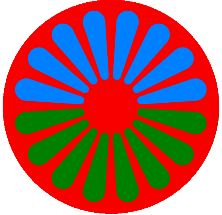 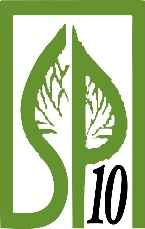   MIEJSKI KONKURS PLASTYCZNY   
pt.: „PIEŚŃ CYGAŃSKA Z PAPUSZY GŁOWY UŁOŻONA”     Szkoła Podstawowa nr 10 im. Jana Kochanowskiego z Oddziałami Sportowymi w Bydgoszczy serdecznie zaprasza do udziału w Miejskim Konkursie Plastycznym pt.: „PIEŚŃ CYGAŃSKA Z PAPUSZY GŁOWY UŁOŻONA”.Cele konkursu:popularyzacja literatury romskiej, wierszy poetki Papuszywykonanie ilustracji do wierszarozwijanie inwencji twórczej i wyobraźni plastycznejwyrażanie własnych spostrzeżeń inspirowanych literaturą romskąuwrażliwienie na piękno naturywspieranie dzieci na rzecz otwartości społeczności szkolnych z różnych kręgów kulturowych i społecznychRegulamin konkursu:Konkurs skierowany jest do dzieci i młodzieży z bydgoskich przedszkoli, szkół oraz placówek pozaszkolnych.Zadaniem uczestników jest samodzielne wykonanie malarskiej pracy plastycznej ilustrującej wybrany w konkursie wiersz Papuszy (załącznik nr 2 do konkursu).Organizator oczekuje prac prezentujących piękno natury, sceny rodzajowe z Cyganami, odwołanie do tradycji polskiej i romskiej.Prace należy wykonać w formacie A3 lub A4 techniką dowolną malarską - płaską, bez materiałów sypkich.Kryteria oceny prac: samodzielność, pomysłowość, estetyka wykonania pracy, trafność przekazu.Na odwrocie pracy należy umieścić kartę uczestnika wypełnioną drukowanymi literami- załącznik 1.Prace należy dostarczyć do sekretariatu szkoły lub przesłać pocztą do dnia 31.03.2023 r. pod adresem organizatora:Szkoła Podstawowa nr 10 im. Jana Kochanowskiego z Oddziałami Sportowymi w Bydgoszczyul. Śląska 7, 85-235 Bydgoszczz dopiskiem konkurs „PIEŚŃ CYGAŃSKA Z PAPUSZY GŁOWY UŁOŻONA”Rozstrzygnięcie konkursu nastąpi dnia 05.04.2023 r. Wyniki będą ogłoszone na stronie internetowej szkoły www.sp10.edu.bydgoszcz.plLaureatów konkursu wyłoni komisja powołana przez organizatorów.Nagrody i dyplomy dla laureatów zostaną wysłane pocztą.Organizator zastrzega sobie prawo do publikacji prac oraz wykorzystania imienia i nazwiska, wizerunku autorów oraz nauczycieli do promocji konkursu, organizacji wystaw.Prace nie podlegają zwrotowi.Przystąpienie do konkursu jest jednoznaczne z zapoznaniem się oraz zaakceptowaniem zamieszczonej poniżej klauzuli informacyjnej z zakresu ochrony danych osobowych, zgody na publikację wizerunku oraz na przetwarzanie danych osobowych w celach związanych z konkursem.Koordynatorem konkursu jest Waldemar Parszyk, tel.: 539 959 801 załącznik nr 1 do konkursu  MIEJSKI KONKURS PLASTYCZNY   
pt.: „PIEŚŃ CYGAŃSKA Z PAPUSZY GŁOWY UŁOŻONA”   KARTA UCZESTNIKA:1. Imię i nazwisko uczestnika …………………………………………………………………...………………………………………………………..2. Nazwa i adres szkoły/przedszkola …………………………………………………………………………………………………………………..3. Wiek………………………………………………………………………………………………………………………………………………………………..4. Imię i nazwisko rodzica / opiekuna…………………………………………………………………………………………………………………..5. Imię i nazwisko nauczyciela / opiekuna konkursu …………………………………………….................................................6. Numer telefonu do kontaktu …………………………………………………………………………………………………………………………. 7. Placówka, która dziecko reprezentuje  …………………………………………………………………………………………………………….8. Nazwisko nauczyciela przygotowującego dziecko do konkursu ………………………………………………………………………OŚWIADCZAM, IŻI Zapoznałam/em się z treścią Regulaminu Miejskiego Konkursu Plastycznego pt.: „PIEŚŃ CYGAŃSKA Z PAPUSZY GŁOWY UŁOŻONA” oraz w pełni akceptuję jego treść i wyrażam zgodę na udział w nim mojego dziecka.II  Wyrażam zgodę na przetwarzanie przez organizatora konkursu moich danych osobowych/danych osobowych mojego dziecka zawartych w formularzu zgłoszeniowym w celu przeprowadzenia konkursu zgodnie z art. 6 ust. 1 lit. a Rozporządzenia Parlamentu Europejskiego i Rady (UE) 2016/679 z dnia 27 kwietnia 2016 r. w sprawie ochrony osób fizycznych w związku z przetwarzaniem danych osobowych i w sprawie swobodnego przepływu takich danych oraz uchylenia dyrektywy 95/46/WE (ogólne rozporządzenie o ochronie danych).III Wyrażam zgodę na upublicznienie imienia, nazwiska i wizerunku mojego dziecka w związku z realizacja konkursu zgodnie z art. 81 ust. 1 Ustawy z dnia 4 lutego 1994 r. o prawie autorskim i prawach pokrewnych (Dz. U. z 2016 r., poz. 666) w następujących środkach przekazu: strona internetowa SP nr 10 w BydgoszczyZostałam/em poinformowana/y, iż1. Administratorem danych osobowych jest SP 10 z siedzibą przy ul. Śląskiej 7, 85-235 Bydgoszcz (nr tel. 52/ 322 57 01; e-mail: sp10@edu.bydgoszcz.pl).  2. Dane osobowe będą przetwarzane w celu przygotowania, organizacji i podania wyników konkursu na stronie internetowej Administratora.3. Podanie danych osobowych Administratorowi ma charakter dobrowolny i jest niezbędne do realizacji celów konkursu. 4. Mam prawo do cofnięcia zgody w dowolnym momencie (cofnięcie zgody nie ma wpływu na przetwarzanie, które miało miejsce do momentu wycofania zgody), dostępu do danych, ich poprawiania lub ograniczenia przetwarzania. 5. Dane osobowe nie podlegają zautomatyzowanemu podejmowaniu decyzji, w tym profilowaniu. 6. Uczestnikowi przysługuje prawo wniesienia skargi do Prezesa Urzędu Ochrony Danych, gdy uzna, iż przetwarzanie jego danych osobowych narusza przepisy ogólnego rozporządzenia o ochronie danych osobowych. Dane uczestników nie będą przekazywane do państw trzecich. ……………………					………….…………………………………………………….
DATA						PODPIS RODZICA/OPIEKUNA PRAWNEGOzałącznik nr 2 do konkursu„PIEŚŃ CYGAŃSKA Z PAPUSZY GŁOWY UŁOŻONA”(gili romani Papuszakre szerestyr utchody)W lesie wyrosłam jak złoty krzak,w cygańskim namiocie zrodzona,do borowika podobna.Jak własne serce kocham ogień.Wiatry wielkie i małewykołysały Cyganeczkęi w świat pognały ją daleko...Deszcze łzy mi obmywały,słońce, mój ojciec cygański, złoty,ogrzewało mniei pięknie opaliło mi serce.Z modrego zdroju nie czerpałam sił,tylko przemyłam oczy...Niedźwiedź po lasach się włóczyjak srebrny księżyc,wilk boi się ognia,nie ugryzie Cyganów.Cyganeczka daleko wędruje po lesie,rży cygański koń,budzi obcych,raduje cygańskie serce.Wiewiórka na cygańskiej budzieorzechy gryzie.Oj, jak pięknie żyć,słyszeć to wszystko!Oj, jak piękniewidzieć to wszystko!Oj, jak pięknieczarne jagody zbieraćjak cygańskie łzy!Oj, jak pięknie żyć,na Wielkanoc słuchać pieśni ptaków!Oj, jak pięknie przy namiocie,śpiewa sobie dziewczyna,płonie wielkie ognisko!Oj, jak pięknie, ludzie, z dalekawielkanocnych pieśni ptaków słuchać,kwilenia dzieci, i tańca, i śpiewaniachłopaków i dziewczyn.Oj, jak pięknie żyć,nocami chodzić nad rzekę,ryby zimne jak chłodna wodachwytać w ręce!Oj, jak pięknie grzyby zbierać,miłość nieść,ziemniaki piec w ognisku...A koń cygański już czeka na murawie,kiedy wóz będzie gotów do drogi...Oj, jak pięknie nocami bez snusłuchać, jak żaby ślicznie przygrywają!Na niebie Kura z Kurczętamii Cygański Wózcałą przyszłość Cyganom wróżą,a srebrny księżycuszek,ojciec indyjskich pradziadów,światło nam niesie,w namiocie przygląda się dzieciom,Cygance służy swym światłem,żeby dziecko jej przewinąć było łatwiej.Oj, jak pięknie spoglądać w niebo,niebieskości jego różne w sercu ciułać! Oj, jak pięknieczarne oczy, smagłą twarz całować!Oj, jak pięknie szumi nam las –to on mi śpiewa piosenki.Oj, jak pięknie odpływają rzeki,to one mi serce cieszą.Jak pięknie wpatrzeć się w toń rzekii powiedzieć jej wszystko.Bo nikt mnie nie zrozumie,tylko lasy i wody.To, co tu opowiadam,wszystko, wszystko już dawno minęłoi wszystko, wszystko ze sobą wzięło –i moje lata młode.
